臺灣藝術研究院2018台灣國展油畫比賽簡章主辦單位：臺灣藝術研究院、台灣國展委員會、台灣藝術股份有限公司協辦單位：中國評論通訊社、南台灣文化藝術網、南臺灣觀光產業聯盟、高雄漢王洲際飯店、              墾丁天鵝湖湖畔別墅飯店、苗栗錦水溫泉飯店、藝富網臺灣藝術研究院 2018台灣國展油畫比賽 作品資料表請以正楷填寫工整。初審，請填寫並隨作品照片，以網路或紙本擇一寄送。勿黏貼於沖洗出照片正面/背面。複審，請附上填妥完成之本表紙本與親簽之參賽切結書，放入信封，勿直接黏貼於作品背面。臺灣藝術研究院 2018台灣國展油畫比賽 複審-外包裝標籤表請將本標籤填寫工整，黏貼於外包裝箱左上方參賽切結書宗旨培育藝術家，厚植台灣文化藝術深根鄉土，鼓勵全球藝術創作者，以油彩詮釋台灣之美，創造出表徵台灣文化底蘊的原創油畫作品，同時為得獎典藏作品進行專業鑑價，提供平台為藝術家銜接市場，擴大華人世界對台灣藝術的鑑賞。參賽主題以台灣的人、事、物、景為主題，參賽者須對台灣的歷史、社會現狀或未來想像，透過藝術表現對台灣文化、土地、人文與環境營造的思維與視野，並能表徵台灣精神的作品。評審方式主辦單位聘請不同領域及國別的藝術家、藝術理論學者、藝廊經理人等專業人士，組成評審委員會，對參賽作品進行初審、複決審作業。初審係根據參賽作品圖檔評審，複審係根據參賽作品原作評審。評審將根據參賽主題，以作品之五個面向作為評比參考：（1）創意 （2）主題與內容 （3）氛圍與意境 （4）構圖與色彩 （5）技巧與筆觸評審採投票計分制，逐輪晉級票選出得獎作品。註:複決審過程歡迎參賽者至現場隔線觀評，唯不得干擾評審作業進行。 網路票選：為推廣藝術與鼓勵全民參與，複選作品收件完成後，主辦單位將參賽作品公佈在比賽網站上，進行網路投票，選出最高人氣前五名作品，予以鼓勵；該項成績不列入複審決審成績。作業時程初審照片收件─3月1日至3月10日止初審入圍公告─3月27日複審原作收件─4月10日至4月25日止複審收件結果公告─5月2日網路投票─5月11日至5月20日得獎公告─5月25日頒獎典禮─7月中旬註:作業時間如有更動，以主辦單位通知為準，並於臺灣藝術研究院網站公布。奬勵方式 第一名 壹名 獎金新臺幣肆拾萬元第二名 壹名 獎金新臺幣貳拾伍萬元第三名 壹名 獎金新臺幣壹拾伍萬元獎狀、臺灣藝術家證、得獎作品典藏暨鑑價證書、藝富網電子商城「百貨型商城」免費使用2年、2018得獎作品專輯10冊、中國評論通訊社專訪乙篇、墾丁天鵝湖湖畔別墅飯店總統Villa住宿券乙張、苗栗錦水溫泉飯店油桐花客房住宿券乙張。優  選 貳拾名（視水準得增刪） 獎金新臺幣陸萬元獎狀、臺灣藝術家證、得獎作品典藏暨鑑價證書、藝富網電子商城「百貨型商城」免費使用1年、2018得獎作品專輯5冊、高雄漢王洲際飯店華夏單人套房住宿券乙張。網路票選獎 伍名 獎金新臺幣伍千元獎狀、藝富網電子商城「百貨型商城」免費使用1年、2018得獎作品專輯3冊。佳　作　若干名　獎狀、藝富網電子商城「百貨型商城」免費使用1年、2018得獎作品專輯3冊。入 選 獎狀、2018得獎作品專輯2冊。榮 譽 前三名及優選得獎者，主辦單位將與之洽談邀請展覽。參賽規定 歡迎全球各地藝術創作者投件參賽，風格與畫派不拘。作品規格：號數（F、P、M、S）於50號(116.5X 72.5公分)至120號(194 X 130公分)，均可採併板形式呈現，依畫心為準。創作素材以油畫為主，必須如實創作於畫布上，不可使用大圖輸出再加工。為確保油畫比賽的公平性，入圍複決審之作品，在評審作業前，評審委員得拆除畫框，使用專業高科技儀器檢測作品是否為大圖輸出再加工完成。作品若檢測屬實為大圖輸出再加工，經評審委員會召集人報請主辦單位遴選之監察長同意後，當場撤銷比賽資格。每人限繳一件，須為參賽者本人原創並於正面簽名之作品。參賽作品限2年內創作、曾在任何國家獲得其他美展競賽、獎項之作品亦可參賽，唯參賽者須能提供擁有版權之作品原件參賽。參賽作品如有拷貝抄襲、共同創作、代筆、侵害他人著作權或違反本簡章任何規定者，取消參賽資格；已獲獎者亦同，將收回已領取之獎勵，獎位不再遞補，參賽者對本賽事展覽之審查方式、作品陳列及畫冊編印方式，不提出異議；若因上述情事產生相關著作權糾紛，參賽者應負相關賠償及責任。優選（含）以上之得獎作品之所有權及著作財產權歸至主辦單位所有，得運用典藏之得獎作品進行美術教育、推廣宣傳、研究、展覽、租賃、銷售、拍賣、贈與、相關文創品製作等功能，並得再授權予第三人利用，不受時間、地域、次數及方式之限制，且不得要求返還或撤回，包括但不限於：重製權、編輯權、改作權、散布權、出租權、公開上映權、公開口述權、公開演出權、公開展示權、公開傳輸權、公開播送權、相關文宣品與衍生商品之發行及販售、錄製相關影音成果並公開播送。得獎者承諾不對主辦單位或經其同意利用作品之人行使著作人格權。參賽者於作品資料表填寫之個人簡歷資料、創作理念、作品圖檔等，同意授權主辦單位及本活動相關印刷、網站等宣傳推廣使用。飯店住宿券使用方法，依各飯店規定使用。凡投件參賽者，均同意遵守本簡章各項規定，如有未盡事宜，主辦單位得在官方網站cn.taiwanart.org.tw公佈修正補充之。初   審請提供參賽作品完整圖檔/照片，可另附上作品局部或特寫1~2張供參審，連同填寫完整之送件表寄送。若以電郵參賽者，請確認送件的圖檔之解析度，避免權益受損。若以郵寄參賽者，作品照片格式請以8X10吋完整作品照片繳交。依例初審資料概不退還，主辦單位亦不使用。電郵或紙本郵寄，擇一方式寄件參賽即可。收件日期：2018年3月1日至3月10日止(以郵戳為憑)收件方式電郵繳交：請將作品照片（以JPG圖檔，300dpi，不超過5MB）及作品資料表之電子檔E-MAIL至：info@artcci.com.tw 信件主旨：2018台灣國展油畫比賽-參賽者姓名檔案名：作品名稱-尺寸-創作年代掛號郵寄：802台灣高雄市苓雅區中山二路483號「臺灣藝術研究院2018台灣國展油畫比賽」入圍公告初審入圍名單於2018年3月27日公告在臺灣藝術研究院網站並專函通知，復請入圍者繳交原作進行複審。複、決審作品包裝方式請將複審作品標籤表貼於包裝外箱左上方，參賽者照片、作品照片光碟、作品資料表、親簽之參賽切結書等資料放入A4信封內，信封貼於包裝外箱(勿黏貼於箱內畫作上)，一併寄給主辦單位。作品必裝裱框，並以壓克力裝面，避免受損，但台灣離島及海外之參賽作品，以捲筒包裝投件即可，否則進出口報關手續繁雜，恐影響送件時間。參賽作品切勿在顏料未乾的情況下進行包裝，以免包材或壓克力在運送過程中因擠壓而黏貼於畫布上，造成作品損害，主辦單位恕不賠償。複決審原作送件，為免作品在運送過程遭受破壞，請務必以紙箱包裝妥適。收件日期：2018年4月10日至4月25日止（每日上午10點至晚上8點）收件地址：803台灣高雄市鹽埕區七賢三路98號（高雄漢王洲際飯店）保險當複審參賽作品寄達主辦單位後，由主辦單位負擔投保費用，保險期間自收件日起至退件截止日止，惟遇人力不可抗拒情事，或因作品材質脆弱、作品未標示開箱圖示、未用紙箱包裝，導致作品於裝卸時受損，主辦單位不負賠償之責。參賽作品保險請參賽者視需要自行加保，作品於運送期間損壞、遺失等，主辦單位概不負責，請參賽者注意加強包裝，避免運送時損害。退件方式送件時由主辦單位開具收件收執聯予參賽者，藉資賽後退件；貨運代送者，以貨運業者之簽收單為收件憑證，不另開立收執聯。評審結果未獲獎作品，辦理退件，照片光碟不退還，請自行留底，並於得獎公告退件日內，持憑據到複決審收件處領回作品，或委由主辦單位代請貨運送回，唯需自付運費，逾限恕難負保管之責。得獎典藏作品鑑價  主辦單位將敦聘藝術家、藝術學者、畫廊經理人、收藏家、金融界等專業人士，組成鑑價委員會，針對得獎典藏作品之創作表現、藝術家學經歷與既有市場行情等，進行綜合判斷，訂定該作品之市場行情建議，頒予「藝術品典藏暨鑑價證書」。頒獎事宜主辦單位將在官方網站公告並書函通知得獎者，得獎金額應稅，擇期舉辦頒獎及展覽活動。官方網站 臺灣藝術研究院http://cn.taiwanart.org.tw聯絡方式臺灣藝術研究院、台灣藝術股份有限公司　　地址：臺灣 802高雄市苓雅區中山二路483號電話：+886-7-5315858　　傳真：+886-7-5315151　　E-mail：info@artcci.com.tw臺灣藝術研究院http://cn.taiwanart.org.tw　　藝富網http://artrich.tw參賽者姓名參賽者姓名英文名字英文名字英文名字筆名筆名小姐先生小姐先生MissMr.MissMr.MissMr.生   日西元       年       月       日西元       年       月       日西元       年       月       日西元       年       月       日參賽者
近照
2吋半身照、務求清晰該照片為印畫冊專用參賽者
近照
2吋半身照、務求清晰該照片為印畫冊專用聯絡方式電話電話電話電話參賽者
近照
2吋半身照、務求清晰該照片為印畫冊專用參賽者
近照
2吋半身照、務求清晰該照片為印畫冊專用聯絡方式E-MAILE-MAILE-MAILE-MAIL參賽者
近照
2吋半身照、務求清晰該照片為印畫冊專用參賽者
近照
2吋半身照、務求清晰該照片為印畫冊專用通訊地址參賽者
近照
2吋半身照、務求清晰該照片為印畫冊專用參賽者
近照
2吋半身照、務求清晰該照片為印畫冊專用藝術相關
學經歷五項重要經歷五項重要經歷五項重要經歷五項重要經歷五項重要經歷五項重要經歷作品名稱中文名稱中文名稱中文名稱中文名稱作品
編號(免填)作品名稱英文名稱英文名稱英文名稱英文名稱作品
編號(免填)作品媒材尺寸號數：創作
年代作品媒材尺寸長：　　　　　cm寬：　　　　  cm創作
年代創作理念複審編號(免填)(免填)(免填)(參賽作品全貌圖)(參賽作品全貌圖)(參賽作品全貌圖)參賽者姓名(參賽作品全貌圖)(參賽作品全貌圖)(參賽作品全貌圖)作品名稱(參賽作品全貌圖)(參賽作品全貌圖)(參賽作品全貌圖)作品尺寸號數:：
長：　　　　　cm 寬：　　　　cm號數:：
長：　　　　　cm 寬：　　　　cm號數:：
長：　　　　　cm 寬：　　　　cm(參賽作品全貌圖)(參賽作品全貌圖)(參賽作品全貌圖)參賽者寄件地址電話聯絡人寄出
日期2018年   月   日臺灣藝術研究院2018台灣國展油畫比賽 收803 台灣 高雄市鹽埕區七賢三路98號電話:+886-7-5313131臺灣藝術研究院2018台灣國展油畫比賽 收803 台灣 高雄市鹽埕區七賢三路98號電話:+886-7-5313131臺灣藝術研究院2018台灣國展油畫比賽 收803 台灣 高雄市鹽埕區七賢三路98號電話:+886-7-5313131臺灣藝術研究院2018台灣國展油畫比賽 收803 台灣 高雄市鹽埕區七賢三路98號電話:+886-7-5313131臺灣藝術研究院2018台灣國展油畫比賽 收803 台灣 高雄市鹽埕區七賢三路98號電話:+886-7-5313131臺灣藝術研究院2018台灣國展油畫比賽 收803 台灣 高雄市鹽埕區七賢三路98號電話:+886-7-5313131臺灣藝術研究院2018台灣國展油畫比賽 收803 台灣 高雄市鹽埕區七賢三路98號電話:+886-7-5313131作品退回處退件方式：□自取   　□貨運代送(自付運費)□同寄件地址作品退回處□另址  地　　址：電　　話：聯 絡 人：貨運日期：□另址  地　　址：電　　話：聯 絡 人：貨運日期：本人已詳閱「臺灣藝術研究院2018台灣國展油畫比賽」簡章，同意遵守簡章參賽規定，並同意參賽作品若獲優選（含）以上，願依照簡章所載參賽規定第（7）條規定辦理。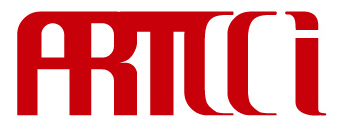 本人所填參賽資料均屬實，如有違反，主辦單位可取消得獎、入選、參展等資格及追回獎狀、獎金、獎品之權利，本人不得提出任何異議。參賽者署名：_________________________ (親簽，未簽名不受理)日期：2018年_______月_______日請將本參賽切結書及作品資料表裝入信封，與作品一併寄給主辦單位